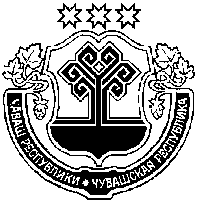 О внесении изменений в решение Собрания депутатов Сятракасинского сельского поселения Моргаушского района Чувашской Республики от 14.12.2020 г. № С-4/1 «О бюджете  Сятракасинского сельского поселения Моргаушского района Чувашской Республики на 2021 год и  плановый период 2022 и 2023 годов»В соответствии со статьей 23 Положения «О регулировании бюджетных правоотношений в Сятракасинском  сельском поселении Моргаушского района Чувашской Республики», утвержденного решением Собрания депутатов Сятракасинского  сельского поселения Моргаушского района Чувашской Республики от  17.10.2014 года № С-44/1 Собрание депутатов Сятракасинского сельского поселения Моргаушского района Чувашской Республики решило: Статья 1. Внести  в решение Собрания депутатов Сятракасинского  сельского поселения Моргаушского района Чувашской Республики от 14.12.2020 года № С-4/1 «О бюджете Сятракасинского  сельского поселения Моргаушского района Чувашской Республики на 2021 год и плановый период 2022 и 2023 годов» следующие изменения:статью 1 изложить в следующей редакции: «1. Утвердить основные характеристики бюджета Сятракасинского сельского поселения Моргаушского района Чувашской Республики на 2021 год:прогнозируемый общий объем доходов бюджета Сятракасинского сельского поселения Моргаушского района Чувашской Республики в сумме 12 869,1 тыс.рублей, в том числе объем межбюджетных трансфертов из районного бюджета Моргаушского района Чувашской Республики в сумме 10 502,4 тыс.рублей;общий объем расходов бюджета Сятракасинского сельского поселения Моргаушского района Чувашской Республики в сумме 12 610,2 тыс.рублей;предельный объем муниципального долга в сумме 0,00 тыс.рублей;верхний предел муниципального внутреннего долга на 1 января 2022 года в сумме 0,00 тыс.рублей, в том числе верхний предел долга по муниципальным гарантиям в сумме 0,00 тыс.рублей;прогнозируемый профицит бюджета Сятракасинского сельского поселения Моргаушского района Чувашской Республики в сумме 258,9 тыс.рублей.2. Утвердить основные характеристики бюджета Сятракасинского сельского поселения Моргаушского района Чувашской Республики на 2022 год:прогнозируемый общий объем доходов бюджета Сятракасинского сельского поселения Моргаушского района Чувашской Республики в сумме 7 512,5 тыс.рублей, в том числе объем межбюджетных трансфертов из районного бюджета Моргаушского района Чувашской Республики в сумме 5 312,2 тыс.рублей;общий объем расходов бюджета Сятракасинского сельского поселения Моргаушского района Чувашской Республики в сумме 7 512,5 тыс.рублей, в том числе условно утвержденные расходы в сумме 153,1 тыс.рублей.предельный объем муниципального долга в сумме 0,0 тыс.рублей;верхний предел муниципального внутреннего долга на 1 января 2023 года в сумме 0,0 тыс.рублей, в том числе верхний предел долга по муниципальным гарантиям в сумме 0,0 тыс.рублей.3. Утвердить основные характеристики  бюджета Сятракасинского сельского поселения Моргаушского района Чувашской Республики на 2023 год:прогнозируемый общий объем доходов бюджета Сятракасинского сельского поселения Моргаушского района Чувашской Республики в сумме 7 468,5 тыс.рублей, в том числе объем межбюджетных трансфертов из районного бюджета Моргаушского района Чувашской Республики в сумме 5 228,8 тыс.рублей;общий объем расходов бюджета Сятракасинского сельского поселения Моргаушского района Чувашской Республики в сумме 7 468,5 тыс.рублей, в том числе условно утвержденные расходы в сумме  303,5 тыс.рублей;предельный объем муниципального долга в сумме 0,0 тыс.рублей;верхний предел муниципального внутреннего долга на 1 января 2023 года в сумме 0,0 тыс.рублей, в том числе верхний предел долга по муниципальным гарантиям в сумме 0,0 тыс.рублей.2) приложение 4 изложить в следующей редакции:приложение 5 изложить в следующей редакции:4) в статье 7:в части 1:в пункте «а» слова «приложения 6-6.1» заменить словами «приложениям 6-6.2;	в пункте «б» слова «приложения 7» заменить словами «приложениям 7-7.1;	в пункте «в» слова «приложения 8-8.1» заменить словами «приложениям 8-8.2;в пункте «г» слова «приложения 9» заменить словами «приложениям 9-9.1;	в пункте «д» слова «приложения 10-10.1» заменить словами «приложениям 10-10.2;в пункте «е» слова «приложениям 11» заменить словами «приложениям 11-11.1;в части 2:в абзаце 2 слова «2889,6тыс. рублей» заменить словами  «3357,9 тыс.рублей»;в абзаце 6 слова «2889,6тыс. рублей» заменить словами  «3357,9 тыс.рублей».5) в статье 8:часть 1 изложить в следующей редакции:1. .Установить, что в составе бюджета Сятракасинского сельского поселения Моргаушского района Чувашской Республики учтены расходы за счет целевых субсидий и субвенций из республиканского бюджета Чувашской Республики:на 2021 год в сумме 4 828,9 тыс. рублей, в том числе на:капитальный ремонт и ремонт автомобильных дорог общего пользования местного значения в границах населенных пунктов поселения, в сумме 453,1 тыс.руб.;содержание автомобильных дорог общего пользования местного значения в границах населенных пунктов поселения, в сумме 374,2 тыс. рублей;осуществление полномочий по первичному воинскому учету на территориях, где отсутствуют военные комиссариаты, в сумме 206,8 тыс.рублей;реализацию проектов развития общественной инфраструктуры, основанных на местных инициативах, в сумме 1 052,8 тыс. рублей;реализацию мероприятий по благоустройству дворовых территорий и тротуаров, в сумме 2 742,0 тыс.руб.;осуществление государственных полномочий Чувашской Республики по организации на территории поселений мероприятий при осуществлении деятельности по осуществлению с животными без владельцев в сумме 0,0 тыс.рублей; на 2022 в сумме 1 405,4 тыс. рублей, в том числе на:капитальный ремонт и ремонт автомобильных дорог общего пользования местного значения в границах населенных пунктов поселения, в сумме 820,0 тыс. рублей;содержание автомобильных дорог общего пользования местного значения в границах населенных пунктов поселения, в сумме 374,2 тыс. рублей;осуществление полномочий по первичному воинскому учету на территориях, где отсутствуют военные комиссариаты, в сумме 211,2 тыс. рублей;осуществление государственных полномочий Чувашской Республики по организации на территории поселений мероприятий при осуществлении деятельности по осуществлению с животными без владельцев в сумме 0,0 тыс. рублей;на 2023 в сумме 1 414,8 тыс.рублей, в том числе на:капитальный ремонт и ремонт автомобильных дорог общего пользования местного значения в границах населенных пунктов поселения, в сумме 820,0 тыс.рублей;содержание автомобильных дорог общего пользования местного значения в границах населенных пунктов поселения, в сумме 374,2 тыс. рублей;осуществление полномочий по первичному воинскому учету на территориях, где отсутствуют военные комиссариаты, в сумме 220,7 тыс.рублей;осуществление государственных полномочий Чувашской Республики по организации на территории поселений мероприятий при осуществлении деятельности по осуществлению с животными без владельцев в сумме 0,0 тыс.рублей.6)  дополнить приложением 6.2  следующего содержания:  «Приложение 6.2к решению Собрания депутатов                                                                                                                                   Сятракасинского  сельского поселенияМоргаушского района Чувашской Республики от  14.12.2020 № С-4/1«О  бюджете Сятракасинского  сельского поселения Моргаушского района Чувашской Республики на 2021 год и плановый период 2022 и 2023 годов»ИЗМЕНЕНИЕраспределения бюджетных ассигнований по разделам, подразделам,целевым статьям (муниципальным программам Моргаушского района Чувашской Республики и непрограммным направлениям деятельности) и группам (группам и подгруппам) видов расходов классификациирасходов бюджета Сятракасинского  сельского поселенияМоргаушского района Чувашской Республики на 2021 год,предусмотренного приложениями 6,6.1 к  решению Собрания депутатовСятракасинского  сельского поселения Моргаушского районаЧувашской Республики «О бюджете Сятракасинского  сельскогопоселения Моргаушского района Чувашской Республикина 2021  год и плановый период 2022 и 2023 годов»(тыс. руб.)7) дополнить приложением 7.1 следующего содержания«Приложение 7.1к решению Собрания депутатов                                                                                                                                   Сятракасинского  сельского поселенияМоргаушского района Чувашской Республики от  14.12.2020 г. № С-4/1«О  бюджете Сятракасинского                                                                                                               сельского поселения Моргаушского района Чувашской Республики на 2021 год и плановый период 2022 и 2023 годов»8) дополнить приложением 8.2 следующего содержания:                                                                                                                 «Приложение 8.2к решению Собрания депутатов                                                                                                                                   Сятракасинского  сельского поселенияМоргаушского района Чувашской Республики от  14.12.2020 г. № С-4/1«О  бюджете Сятракасинского  сельского поселения Моргаушского района Чувашской Республики на 2021 год и плановый период 2022 и 2023 годов»ИЗМЕНЕНИЕраспределения бюджетных ассигнований по целевым статьям (муниципальным программам Моргаушского района Чувашской Республики и непрограммным направлениям деятельности), группам (группам и подгруппам) видов расходов, разделам, подразделам классификациирасходов бюджета Сятракасинского  сельского поселенияМоргаушского района Чувашской Республики на 2021  год,предусмотренного приложениями 8,8.1  к  решению Собрания депутатовСятракасинского  сельского поселения Моргаушского районаЧувашской Республики «О бюджете Сятракасинского  сельскогопоселения Моргаушского района Чувашской Республикина 2021 год и плановый период 2022 и 2023 годов»    (тыс.руб.) 9) дополнить приложением 9.1 следующего содержания:                                                                                                                       «Приложение 9.1к решению Собрания депутатов                                                                                                                                   Сятракасинского сельского поселенияМоргаушского района Чувашской Республики от  14.12.2020 г. № С-4/1«О  бюджете Сятракасинского                                                                                                              сельского поселения Моргаушского района Чувашской Республики на 2021 год и плановый период 2022 и 2023 годов»ИЗМЕНЕНИЕраспределения бюджетных ассигнований по целевым статьям (муниципальным программам Моргаушского района Чувашской Республики и непрограммным направлениям деятельности), группам (группам и подгруппам) видов расходов, разделам, подразделам классификациирасходов бюджета Сятракасинского сельского поселенияМоргаушского района Чувашской Республики на 2022 и 2023  годы,предусмотренного приложением 9 к  решению Собрания депутатовСятракасинского сельского поселения Моргаушского районаЧувашской Республики «О бюджете Сятракасинского сельскогопоселения Моргаушского района Чувашской Республикина 2021 год и плановый период 2022 и 2023 годов»(тыс.руб.)10) дополнить приложением 10.2 следующего содержания:                                                                                                               «Приложение 10.2к решению Собрания депутатов                                                                                                                                   Сятракасинского  сельского поселенияМоргаушского района Чувашской Республики от  14.12.2020  г. № С-4/1«О  бюджете Сятракасинского  сельского поселения Моргаушского района Чувашской Республики на 2020 год и плановый период 2021 и 2022 годов»ИЗМЕНЕНИЕведомственной структуры расходов бюджета Сятракасинского  сельского поселенияМоргаушского района Чувашской Республики на 2021 год,предусмотренного приложениями 10,10.1 к  решению Собрания депутатовСятракасинского  сельского поселения Моргаушского районаЧувашской Республики «О бюджете Сятракасинского  сельскогопоселения Моргаушского района Чувашской Республикина 2021 год и плановый период 2022 и 2023 годов» (тыс.руб.)»;11) дополнить приложением 11.1 следующего содержания:                                                                                                               «Приложение 11.1к решению Собрания депутатов                                                                                                                                   Сятракасинского сельского поселенияМоргаушского района Чувашской Республики от  14.12.2020 г. № С-4/1«О  бюджете Сятракасинского                                                                                                              сельского поселения Моргаушского района Чувашской Республики на 2021 год и плановый период 2022 и 2023 годов»ИЗМЕНЕНИЕведомственной структуры расходов бюджета Сятракасинского сельского поселенияМоргаушского района Чувашской Республики на 2022 и 2023 годы,предусмотренного приложениями 11 к  решению Собрания депутатовСятракасинского сельского поселения Моргаушского районаЧувашской Республики «О бюджете Сятракасинского сельскогопоселения Моргаушского района Чувашской Республикина 2021 год и плановый период 2022 и 2023 годов»       (тыс.руб.)     12) приложение 12 изложить в следующей редакции: Приложение 12к решению Собрания депутатов Сятракасинского сельского поселения Моргаушского района Чувашской Республики от 14.12.2020 г. № С-4/1«О бюджете Сятракасинского сельского поселения Моргаушского района Чувашской Республики на 2021 год и плановый период 2022 и 2023 годов»Источники внутреннегофинансирования дефицита бюджета Сятракасинского сельского поселения Моргаушского района Чувашской Республики на 2021 годСтатья 2.  Настоящее решение опубликовать в средствах массовой информации.         Глава Сятракасинского сельского поселения                                Н.Г.Никитина                 Чаваш Республики                                                          Муркаш районен Сятракасси ял поселенийен                                                             депутачесен Пухаве ЙЫШАНУ30.03.2021г. № С-8/1 Сятракасси ялеЧувашская Республика  Собрание депутатовСятракасинского  сельского поселенияМоргаушского районаРЕШЕНИЕ30.03.2021 г. № С- 8/1д. Сятракасы  Приложение 4  Приложение 4к решению Собрания депутатов Сятракасинскогок решению Собрания депутатов Сятракасинскогосельского поселения Моргаушского районасельского поселения Моргаушского районаЧувашской Республики от 14.12.2020 г. № С-4/1Чувашской Республики от 14.12.2020 г. № С-4/1«О бюджете Сятракасинского сельского поселения«О бюджете Сятракасинского сельского поселенияМоргаушского района Чувашской РеспубликиМоргаушского района Чувашской Республикина 2021 год и плановый период 2022 и 2023 годов»на 2021 год и плановый период 2022 и 2023 годов»Прогнозируемые объемы доходов бюджета Сятракасинского сельского поселения Моргаушского района Чувашской Республики на 2021 годПрогнозируемые объемы доходов бюджета Сятракасинского сельского поселения Моргаушского района Чувашской Республики на 2021 годПрогнозируемые объемы доходов бюджета Сятракасинского сельского поселения Моргаушского района Чувашской Республики на 2021 годКод бюджетной классификации Наименование доходаСумма на 2021 год, тыс.руб.ВСЕГО ДОХОДОВ12 869,110000000000000000      НАЛОГОВЫЕ И НЕНАЛОГОВЫЕ ДОХОДЫ2 161,2НАЛОГОВЫЕ ДОХОДЫ1 911,710100000000000000        НАЛОГИ НА ПРИБЫЛЬ, ДОХОДЫ127,710102000010000110Налог на доходы физических лиц 127,710300000000000000        НАЛОГИ НА ТОВАРЫ (РАБОТЫ, УСЛУГИ), РЕАЛИЗУЕМЫЕ НА ТЕРРИТОРИИ РОССИЙСКОЙ ФЕДЕРАЦИИ591,010302000010000110Акцизы по подакцизным товарам (продукции), производимым на территории Российской Федерации591,010500000000000000        НАЛОГИ НА СОВОКУПНЫЙ ДОХОД90,010503000010000110Единый сельскохозяйственный налог90,010600000000000000        НАЛОГИ НА ИМУЩЕСТВО1 099,010601000000000110Налог на имущество физических лиц180,010606000000000110Земельный налог 919,010800000000000000        ГОСУДАРСТВЕННАЯ ПОШЛИНА4,0НЕНАЛОГОВЫЕ ДОХОДЫ249,511100000000000000        ДОХОДЫ ОТ ИСПОЛЬЗОВАНИЯ ИМУЩЕСТВА, НАХОДЯЩЕГОСЯ В ГОСУДАРСТВЕННОЙ И МУНИЦИПАЛЬНОЙ СОБСТВЕННОСТИ249,511105000000000120Доходы, получаемые в виде арендной либо иной платы за передачу в возмездное пользование государственного и муниципального имущества (за исключением имущества бюджетных и автономных учреждений, а также имущества государственных и муниципальных унитарных предприятий, в том числе казенных)249,511300000000000000ДОХОДЫ ОТ ОКАЗАНИЯ ПЛАТНЫХ УСЛУГ (РАБОТ) И КОМПЕНСАЦИИ ЗАТРАТ ГОСУДАРСТВА0,020000000000000000      БЕЗВОЗМЕЗДНЫЕ ПОСТУПЛЕНИЯ10 707,920200000000000000      БЕЗВОЗМЕЗДНЫЕ ПОСТУПЛЕНИЯ ОТ ДРУГИХ БЮДЖЕТОВ БЮДЖЕТНОЙ СИСТЕМЫ РОССИЙСКОЙ ФЕДЕРАЦИИ10 502,420210000000000150          Дотации бюджетам бюджетной системы Российской Федерации4 637,720215001000000150Дотации на выравнивание бюджетной обеспеченности4 637,720215002000000150Дотации бюджетам на поддержку мер по обеспечению сбалансированности бюджетов0,020220000000000150          Субсидии бюджетам бюджетной системы Российской Федерации (межбюджетные субсидии)4 622,220230000000000150          Субвенции бюджетам бюджетной системы Российской Федерации206,720240000000000150Иные межбюджетные трансферты1 035,820270000000000150Прочие безвозмездные перечисления205,5  Приложение 5  Приложение 5  Приложение 5к решению Собрания депутатов Сятракасинскогок решению Собрания депутатов Сятракасинскогок решению Собрания депутатов Сятракасинскогосельского поселения Моргаушского районасельского поселения Моргаушского районасельского поселения Моргаушского районаЧувашской Республики от  14.12.2020 г. № С-4/1Чувашской Республики от  14.12.2020 г. № С-4/1Чувашской Республики от  14.12.2020 г. № С-4/1«О бюджете Сятракасинского сельского поселения«О бюджете Сятракасинского сельского поселения«О бюджете Сятракасинского сельского поселенияМоргаушского района Чувашской РеспубликиМоргаушского района Чувашской РеспубликиМоргаушского района Чувашской Республикина 2021 год и плановый период 2022 и 2023 годов»на 2021 год и плановый период 2022 и 2023 годов»на 2021 год и плановый период 2022 и 2023 годов»Прогнозируемые объемы доходов бюджета Сятракасинского сельского поселения Моргаушского района Чувашской Республики на 2022 и 2023 годыПрогнозируемые объемы доходов бюджета Сятракасинского сельского поселения Моргаушского района Чувашской Республики на 2022 и 2023 годыПрогнозируемые объемы доходов бюджета Сятракасинского сельского поселения Моргаушского района Чувашской Республики на 2022 и 2023 годыПрогнозируемые объемы доходов бюджета Сятракасинского сельского поселения Моргаушского района Чувашской Республики на 2022 и 2023 годыКод бюджетной классификации Наименование доходаСумма на 2022 год, тыс.руб.Сумма на 2023 год, тыс.руб.ВСЕГО ДОХОДОВ7 512,57 468,510000000000000000      НАЛОГОВЫЕ И НЕНАЛОГОВЫЕ ДОХОДЫ2 200,32 239,7НАЛОГОВЫЕ ДОХОДЫ1 943,61 973,010100000000000000        НАЛОГИ НА ПРИБЫЛЬ, ДОХОДЫ132,0136,810102000010000110Налог на доходы физических лиц 132,0136,810300000000000000        НАЛОГИ НА ТОВАРЫ (РАБОТЫ, УСЛУГИ), РЕАЛИЗУЕМЫЕ НА ТЕРРИТОРИИ РОССИЙСКОЙ ФЕДЕРАЦИИ614,6639,210302000010000110Акцизы по подакцизным товарам (продукции), производимым на территории Российской Федерации614,6639,210500000000000000        НАЛОГИ НА СОВОКУПНЫЙ ДОХОД90,090,010503000010000110Единый сельскохозяйственный налог90,090,010600000000000000        НАЛОГИ НА ИМУЩЕСТВО1 103,01 103,010601000000000110Налог на имущество физических лиц184,0184,010606000000000110Земельный налог 919,0919,010800000000000000        ГОСУДАРСТВЕННАЯ ПОШЛИНА4,04,0НЕНАЛОГОВЫЕ ДОХОДЫ256,7266,711100000000000000        ДОХОДЫ ОТ ИСПОЛЬЗОВАНИЯ ИМУЩЕСТВА, НАХОДЯЩЕГОСЯ В ГОСУДАРСТВЕННОЙ И МУНИЦИПАЛЬНОЙ СОБСТВЕННОСТИ256,7266,711105000000000120Доходы, получаемые в виде арендной либо иной платы за передачу в возмездное пользование государственного и муниципального имущества (за исключением имущества бюджетных и автономных учреждений, а также имущества государственных и муниципальных унитарных предприятий, в том числе казенных)256,7266,720000000000000000      БЕЗВОЗМЕЗДНЫЕ ПОСТУПЛЕНИЯ5 312,25 228,820200000000000000      БЕЗВОЗМЕЗДНЫЕ ПОСТУПЛЕНИЯ ОТ ДРУГИХ БЮДЖЕТОВ БЮДЖЕТНОЙ СИСТЕМЫ РОССИЙСКОЙ ФЕДЕРАЦИИ5 312,25 228,820210000000000150          Дотации бюджетам бюджетной системы Российской Федерации3 906,83 814,020215001000000150Дотации на выравнивание бюджетной обеспеченности3 906,83 814,020215002000000150Дотации бюджетам на поддержку мер по обеспечению сбалансированности бюджетов0,00,020220000000000150          Субсидии бюджетам бюджетной системы Российской Федерации (межбюджетные субсидии)1 194,21 194,220230000000000150          Субвенции бюджетам бюджетной системы Российской Федерации211,2220,6НаименованиеРазделПодразделЦелевая статья (муниципальные программы)Группа (группа и подгруппа) вида расходовСумма (увеличение, уменьшение(-))НаименованиеРазделПодразделЦелевая статья (муниципальные программы)Группа (группа и подгруппа) вида расходовизменение (увеличе-ние, уменьше-ние (-))123456Всего4 492,4Общегосударственные вопросы01-20,0Другие общегосударственные вопросы0113-20,0Муниципальная программа "Управление общественными финансами и муниципальным долгом" 0113Ч400000000-20,0Подпрограмма "Совершенствование бюджетной политики и обеспечение сбалансированности бюджета" муниципальной программы "Управление общественными финансами и муниципальным долгом"0113Ч410000000-20,0Основное мероприятие "Организация исполнения и подготовка отчетов об исполнении муниципального бюджета, осуществление внутреннего  финансового контроля за использованием бюджетных средств"0113Ч410300000-20,0Прочие выплаты по обязательствам муниципального образования Чувашской Республики 0113Ч410373450-20,0Закупка товаров, работ и услуг для обеспечения государственных (муниципальных) нужд0113Ч410373450200-20,0Иные закупки товаров, работ и услуг для обеспечения государственных (муниципальных) нужд0113Ч410373450240-20,0Национальная экономика041 516,8Сельское хозяйство и рыболовство0405-4,3Муниципальная программа  "Развитие сельского хозяйства и регулирование рынка сельскохозяйственной продукции, сырья и продовольствия" 0405Ц900000000-4,3Подпрограмма "Развитие ветеринарии" муниципальной программы  "Развитие сельского хозяйства и регулирование рынка сельскохозяйственной продукции, сырья и продовольствия"0405Ц970000000-4,3Основное мероприятие "Предупреждение и ликвидация болезней животных"0405Ц970100000-4,3Осуществление государственных полномочий Чувашской Республики по организации мероприятий при осуществлении деятельности по обращению с животными без владельцев0405Ц970112750-4,3Закупка товаров, работ и услуг для обеспечения государственных (муниципальных) нужд0405Ц970112750200-4,3Иные закупки товаров, работ и услуг для обеспечения государственных (муниципальных) нужд0405Ц970112750240-4,3Дорожное хозяйство (дорожные фонды)04091 521,1Муниципальная программа "Комплексное развитие сельских территорий Чувашской Республики"0409A6000000001 052,8Подпрограмма "Создание и развитие инфраструктуры на сельских территориях" муниципальной программы "Комплексное развитие сельских территорий Чувашской Республики"0409A6200000001 052,8Основное мероприятие "Комплексное обустройство населенных пунктов, расположенных в сельской местности, объектами социальной и инженерной инфраструктуры, а также строительство и реконструкция автомобильных дорог"0409A6201000001 052,8Реализация проектов развития общественной инфраструктуры, основанных на местных инициативах0409A6201S65701 052,8Закупка товаров, работ и услуг для обеспечения государственных (муниципальных) нужд0409A6201S65702001 052,8Иные закупки товаров, работ и услуг для обеспечения государственных (муниципальных) нужд0409A6201S65702401 052,8Муниципальная программа "Развитие транспортной системы"0409Ч200000000468,3Подпрограмма "Безопасные и качественные автомобильные дороги" муниципальной программы "Развитие транспортной системы"0409Ч210000000468,30409477,2Капитальный ремонт  и ремонт автомобильных дорог общего пользования местного значения в границах  населенных пунктов  поселений0409Ч210474260477,2Закупка товаров, работ и услуг для обеспечения государственных (муниципальных) нужд0409Ч210474260200477,2Иные закупки товаров, работ и услуг для обеспечения государственных (муниципальных) нужд0409Ч210474260240477,2Основное мероприятие "Мероприятия, реализуемые с привлечением межбюджетных трансфертов бюджетам другого уровня"0409Ч210300000-8,9Осуществление дорожной деятельности, кроме деятельности по строительству, в отношении автомобильных дорог местного значения в границах населенных пунктов поселения0409Ч210374190-8,9Закупка товаров, работ и услуг для обеспечения государственных (муниципальных) нужд0409Ч210374190200-8,9Иные закупки товаров, работ и услуг для обеспечения государственных (муниципальных) нужд0409Ч210374190240-8,9Жилищно-коммунальное хозяйство052 995,6Коммунальное хозяйство0502188,7Муниципальная программа "Модернизация и развитие сферы жилищно-коммунального хозяйства"0502A100000000188,7Подпрограмма "Строительство и реконструкция (модернизация) объектов питьевого водоснабжения и водоподготовки с учетом оценки качества и безопасности питьевой воды" муниципальной программы "Модернизация и развитие сферы жилищно-коммунального хозяйства"0502A130000000188,7Основное мероприятие "Развитие систем водоснабжения муниципальных образований"0502A130100000188,7Капитальный и текущий ремонт объектов водоснабжения (водозаборных сооружений, водопроводов и др.) муниципальных образований0502A13017309018,0Закупка товаров, работ и услуг для обеспечения государственных (муниципальных) нужд0502A13017309020018,0Иные закупки товаров, работ и услуг для обеспечения государственных (муниципальных) нужд0502A13017309024018,0Развитие водоснабжения в сельской местности0502A130175080170,7Закупка товаров, работ и услуг для обеспечения государственных (муниципальных) нужд0502A130175080200170,7Иные закупки товаров, работ и услуг для обеспечения государственных (муниципальных) нужд0502A130175080240170,7Благоустройство05032 806,9Муниципальная  программа "Формирование современной городской среды на территории Чувашской Республики"0503A5000000002 744,0Подпрограмма "Благоустройство дворовых и общественных территорий" муниципальной программы "Формирование современной городской среды на территории Чувашской Республики"0503A5100000002 744,0Основное мероприятие "Содействие благоустройству населенных пунктов Чувашской Республики"0503A5102000002 744,0Реализация комплекса мероприятий по благоустройству дворовых территорий и тротуаров0503A510275420-209,4Закупка товаров, работ и услуг для обеспечения государственных (муниципальных) нужд0503A510275420200-209,4Иные закупки товаров, работ и услуг для обеспечения государственных (муниципальных) нужд0503A510275420240-209,4Реализация мероприятий по благоустройству территории0503A5102774202,0Закупка товаров, работ и услуг для обеспечения государственных (муниципальных) нужд0503A5102774202002,0Иные закупки товаров, работ и услуг для обеспечения государственных (муниципальных) нужд0503A5102774202402,0Реализация мероприятий по благоустройству дворовых территорий и тротуаров0503A5102S08502 951,4Закупка товаров, работ и услуг для обеспечения государственных (муниципальных) нужд0503A5102S08502002 951,4Иные закупки товаров, работ и услуг для обеспечения государственных (муниципальных) нужд0503A5102S08502402 951,4Муниципальная  программа  "Развитие потенциала природно-сырьевых ресурсов и повышение экологической безопасности"0503Ч30000000062,9Подпрограмма "Обращение с отходами, в том числе с твердыми коммунальными отходами, на территории Чувашской Республики" муниципальной программы "Развитие потенциала природно-сырьевых ресурсов и обеспечение экологической безопасности"0503Ч36000000062,9Основное мероприятие "Мероприятия, направленные на снижение негативного воздействия хозяйственной и иной деятельности на окружающую среду"0503Ч36020000062,9Поддержка региональных проектов в области обращения с отходами и ликвидации накопленного экологического ущерба0503Ч36027507062,9Закупка товаров, работ и услуг для обеспечения государственных (муниципальных) нужд0503Ч36027507020062,9Иные закупки товаров, работ и услуг для обеспечения государственных (муниципальных) нужд0503Ч36027507024062,9ИЗМЕНЕНИЕраспределения бюджетных ассигнований по разделам, подразделам,целевым статьям (муниципальным программам Моргаушского районаЧувашской Республики и непрограммным направлениям деятельности)и группам (группам и подгруппам) видов расходов классификациирасходов бюджета Сятракасинского сельского поселенияМоргаушского района Чувашской Республики на 2022 и 2023 годы,предусмотренного приложением 7 к  решению Собрания депутатовСятракасинского сельского поселения Моргаушского районаЧувашской Республики «О бюджете  Сятракасинского  сельскогопоселения Моргаушского района Чувашской Республикина 2021 год и плановый период 2022 и 2023 годов»                                                                                                                                 (тыс.руб.)НаименованиеЦелевая статья (муниципальные программы)Группа (группа и подгруппа) вида расходовРазделПодразделСумма (увеличение, уменьшение(-))НаименованиеЦелевая статья (муниципальные программы)Группа (группа и подгруппа) вида расходовРазделПодразделСумма (увеличение, уменьшение(-))1234567Всего4 492,41.Муниципальная программа  "Развитие сельского хозяйства и регулирование рынка сельскохозяйственной продукции, сырья и продовольствия" Ц900000000-4,31.1.Подпрограмма "Развитие ветеринарии" муниципальной программы  "Развитие сельского хозяйства и регулирование рынка сельскохозяйственной продукции, сырья и продовольствия"Ц970000000-4,3Основное мероприятие "Предупреждение и ликвидация болезней животных"Ц970100000-4,3Осуществление государственных полномочий Чувашской Республики по организации мероприятий при осуществлении деятельности по обращению с животными без владельцевЦ970112750-4,3Закупка товаров, работ и услуг для обеспечения государственных (муниципальных) нуждЦ970112750200-4,3Иные закупки товаров, работ и услуг для обеспечения государственных (муниципальных) нуждЦ970112750240-4,3Национальная экономикаЦ97011275024004-4,3Сельское хозяйство и рыболовствоЦ9701127502400405-4,32.Муниципальная программа "Развитие транспортной системы"Ч200000000468,32.1.Подпрограмма "Безопасные и качественные автомобильные дороги" муниципальной программы "Развитие транспортной системы"Ч210000000468,3477,2Капитальный ремонт  и ремонт автомобильных дорог общего пользования местного значения в границах  населенных пунктов  поселенийЧ210474260477,2Закупка товаров, работ и услуг для обеспечения государственных (муниципальных) нуждЧ210474260200477,2Иные закупки товаров, работ и услуг для обеспечения государственных (муниципальных) нуждЧ210474260240477,2Национальная экономикаЧ21047426024004477,2Дорожное хозяйство (дорожные фонды)Ч2104742602400409477,2Основное мероприятие "Мероприятия, реализуемые с привлечением межбюджетных трансфертов бюджетам другого уровня"Ч210300000-8,9Осуществление дорожной деятельности, кроме деятельности по строительству, в отношении автомобильных дорог местного значения в границах населенных пунктов поселенияЧ210374190-8,9Закупка товаров, работ и услуг для обеспечения государственных (муниципальных) нуждЧ210374190200-8,9Иные закупки товаров, работ и услуг для обеспечения государственных (муниципальных) нуждЧ210374190240-8,9Национальная экономикаЧ21037419024004-8,9Дорожное хозяйство (дорожные фонды)Ч2103741902400409-8,93.Муниципальная  программа  "Развитие потенциала природно-сырьевых ресурсов и повышение экологической безопасности"Ч30000000062,93.1.Подпрограмма "Обращение с отходами, в том числе с твердыми коммунальными отходами, на территории Чувашской Республики" муниципальной программы "Развитие потенциала природно-сырьевых ресурсов и обеспечение экологической безопасности"Ч36000000062,9Основное мероприятие "Мероприятия, направленные на снижение негативного воздействия хозяйственной и иной деятельности на окружающую среду"Ч36020000062,9Поддержка региональных проектов в области обращения с отходами и ликвидации накопленного экологического ущербаЧ36027507062,9Закупка товаров, работ и услуг для обеспечения государственных (муниципальных) нуждЧ36027507020062,9Иные закупки товаров, работ и услуг для обеспечения государственных (муниципальных) нуждЧ36027507024062,9Жилищно-коммунальное хозяйствоЧ3602750702400562,9БлагоустройствоЧ360275070240050362,94.Муниципальная программа "Управление общественными финансами и муниципальным долгом" Ч400000000-20,04.1.Подпрограмма "Совершенствование бюджетной политики и обеспечение сбалансированности бюджета" муниципальной программы "Управление общественными финансами и муниципальным долгом"Ч410000000-20,0Основное мероприятие "Организация исполнения и подготовка отчетов об исполнении муниципального бюджета, осуществление внутреннего  финансового контроля за использованием бюджетных средств"Ч410300000-20,0Прочие выплаты по обязательствам муниципального образования Чувашской Республики Ч410373450-20,0Закупка товаров, работ и услуг для обеспечения государственных (муниципальных) нуждЧ410373450200-20,0Иные закупки товаров, работ и услуг для обеспечения государственных (муниципальных) нуждЧ410373450240-20,0Общегосударственные вопросыЧ41037345024001-20,0Другие общегосударственные вопросыЧ4103734502400113-20,05.Муниципальная программа "Модернизация и развитие сферы жилищно-коммунального хозяйства"A100000000188,75.1.Подпрограмма "Строительство и реконструкция (модернизация) объектов питьевого водоснабжения и водоподготовки с учетом оценки качества и безопасности питьевой воды" муниципальной программы "Модернизация и развитие сферы жилищно-коммунального хозяйства"A130000000188,7Основное мероприятие "Развитие систем водоснабжения муниципальных образований"A130100000188,7Капитальный и текущий ремонт объектов водоснабжения (водозаборных сооружений, водопроводов и др.) муниципальных образованийA13017309018,0Закупка товаров, работ и услуг для обеспечения государственных (муниципальных) нуждA13017309020018,0Иные закупки товаров, работ и услуг для обеспечения государственных (муниципальных) нуждA13017309024018,0Жилищно-коммунальное хозяйствоA1301730902400518,0Коммунальное хозяйствоA130173090240050218,0Развитие водоснабжения в сельской местностиA130175080170,7Закупка товаров, работ и услуг для обеспечения государственных (муниципальных) нуждA130175080200170,7Иные закупки товаров, работ и услуг для обеспечения государственных (муниципальных) нуждA130175080240170,7Жилищно-коммунальное хозяйствоA13017508024005170,7Коммунальное хозяйствоA1301750802400502170,76.Муниципальная  программа "Формирование современной городской среды на территории Чувашской Республики"A5000000002 744,06.1.Подпрограмма "Благоустройство дворовых и общественных территорий" муниципальной программы "Формирование современной городской среды на территории Чувашской Республики"A5100000002 744,0Основное мероприятие "Содействие благоустройству населенных пунктов Чувашской Республики"A5102000002 744,0Реализация комплекса мероприятий по благоустройству дворовых территорий и тротуаровA510275420-209,4Закупка товаров, работ и услуг для обеспечения государственных (муниципальных) нуждA510275420200-209,4Иные закупки товаров, работ и услуг для обеспечения государственных (муниципальных) нуждA510275420240-209,4Жилищно-коммунальное хозяйствоA51027542024005-209,4БлагоустройствоA5102754202400503-209,4Реализация мероприятий по благоустройству территорииA5102774202,0Закупка товаров, работ и услуг для обеспечения государственных (муниципальных) нуждA5102774202002,0Иные закупки товаров, работ и услуг для обеспечения государственных (муниципальных) нуждA5102774202402,0Жилищно-коммунальное хозяйствоA510277420240052,0БлагоустройствоA51027742024005032,0Реализация мероприятий по благоустройству дворовых территорий и тротуаровA5102S08502 951,4Закупка товаров, работ и услуг для обеспечения государственных (муниципальных) нуждA5102S08502002 951,4Иные закупки товаров, работ и услуг для обеспечения государственных (муниципальных) нуждA5102S08502402 951,4Жилищно-коммунальное хозяйствоA5102S0850240052 951,4БлагоустройствоA5102S085024005032 951,47.Муниципальная программа "Комплексное развитие сельских территорий Чувашской Республики"A6000000001 052,87.1.Подпрограмма "Создание и развитие инфраструктуры на сельских территориях" муниципальной программы "Комплексное развитие сельских территорий Чувашской Республики"A6200000001 052,8Основное мероприятие "Комплексное обустройство населенных пунктов, расположенных в сельской местности, объектами социальной и инженерной инфраструктуры, а также строительство и реконструкция автомобильных дорог"A6201000001 052,8Реализация проектов развития общественной инфраструктуры, основанных на местных инициативахA6201S65701 052,8Закупка товаров, работ и услуг для обеспечения государственных (муниципальных) нуждA6201S65702001 052,8Иные закупки товаров, работ и услуг для обеспечения государственных (муниципальных) нуждA6201S65702401 052,8Национальная экономикаA6201S6570240041 052,8Дорожное хозяйство (дорожные фонды)A6201S657024004091 052,8НаименованиеЦелевая статья (муниципальные программы)Группа (группа и подгруппа) вида расходовРазделПодразделСумма (увеличение, уменьшение(-))Сумма (увеличение, уменьшение(-))НаименованиеЦелевая статья (муниципальные программы)Группа (группа и подгруппа) вида расходовРазделПодраздел2022 год2023 год12345678Всего-4,3-4,31.Муниципальная программа  "Развитие сельского хозяйства и регулирование рынка сельскохозяйственной продукции, сырья и продовольствия" Ц900000000-4,3-4,31.1.Подпрограмма "Развитие ветеринарии" муниципальной программы  "Развитие сельского хозяйства и регулирование рынка сельскохозяйственной продукции, сырья и продовольствия"Ц970000000-4,3-4,3Основное мероприятие "Предупреждение и ликвидация болезней животных"Ц970100000-4,3-4,3Осуществление государственных полномочий Чувашской Республики по организации мероприятий при осуществлении деятельности по обращению с животными без владельцевЦ970112750-4,3-4,3Закупка товаров, работ и услуг для обеспечения государственных (муниципальных) нуждЦ970112750200-4,3-4,3Иные закупки товаров, работ и услуг для обеспечения государственных (муниципальных) нуждЦ970112750240-4,3-4,3Национальная экономикаЦ97011275024004-4,3-4,3Сельское хозяйство и рыболовствоЦ9701127502400405-4,3-4,3НаименованиеГлавный распорядительРазделПодразделЦелевая статья (муниципальные программы)Группа (группа и подгруппа) вида расходовСумма (увеличение, уменьшение(-))НаименованиеГлавный распорядительРазделПодразделЦелевая статья (муниципальные программы)Группа (группа и подгруппа) вида расходовСумма (увеличение, уменьшение(-))1234567Всего4 492,4Администрация Сятракасинского сельского поселения Моргаушского района Чувашской Республики9934 492,4Общегосударственные вопросы99301-20,0Другие общегосударственные вопросы9930113-20,0Муниципальная программа "Управление общественными финансами и муниципальным долгом" 9930113Ч400000000-20,0Подпрограмма "Совершенствование бюджетной политики и обеспечение сбалансированности бюджета" муниципальной программы "Управление общественными финансами и муниципальным долгом"9930113Ч410000000-20,0Основное мероприятие "Организация исполнения и подготовка отчетов об исполнении муниципального бюджета, осуществление внутреннего  финансового контроля за использованием бюджетных средств"9930113Ч410300000-20,0Прочие выплаты по обязательствам муниципального образования Чувашской Республики 9930113Ч410373450-20,0Закупка товаров, работ и услуг для обеспечения государственных (муниципальных) нужд9930113Ч410373450200-20,0Иные закупки товаров, работ и услуг для обеспечения государственных (муниципальных) нужд9930113Ч410373450240-20,0Национальная экономика993041 516,8Сельское хозяйство и рыболовство9930405-4,3Муниципальная программа  "Развитие сельского хозяйства и регулирование рынка сельскохозяйственной продукции, сырья и продовольствия" 9930405Ц900000000-4,3Подпрограмма "Развитие ветеринарии" муниципальной программы  "Развитие сельского хозяйства и регулирование рынка сельскохозяйственной продукции, сырья и продовольствия"9930405Ц970000000-4,3Основное мероприятие "Предупреждение и ликвидация болезней животных"9930405Ц970100000-4,3Осуществление государственных полномочий Чувашской Республики по организации мероприятий при осуществлении деятельности по обращению с животными без владельцев9930405Ц970112750-4,3Закупка товаров, работ и услуг для обеспечения государственных (муниципальных) нужд9930405Ц970112750200-4,3Иные закупки товаров, работ и услуг для обеспечения государственных (муниципальных) нужд9930405Ц970112750240-4,3Дорожное хозяйство (дорожные фонды)99304091 521,1Муниципальная программа "Комплексное развитие сельских территорий Чувашской Республики"9930409A6000000001 052,8Подпрограмма "Создание и развитие инфраструктуры на сельских территориях" муниципальной программы "Комплексное развитие сельских территорий Чувашской Республики"9930409A6200000001 052,8Основное мероприятие "Комплексное обустройство населенных пунктов, расположенных в сельской местности, объектами социальной и инженерной инфраструктуры, а также строительство и реконструкция автомобильных дорог"9930409A6201000001 052,8Реализация проектов развития общественной инфраструктуры, основанных на местных инициативах9930409A6201S65701 052,8Закупка товаров, работ и услуг для обеспечения государственных (муниципальных) нужд9930409A6201S65702001 052,8Иные закупки товаров, работ и услуг для обеспечения государственных (муниципальных) нужд9930409A6201S65702401 052,8Муниципальная программа "Развитие транспортной системы"9930409Ч200000000468,3Подпрограмма "Безопасные и качественные автомобильные дороги" муниципальной программы "Развитие транспортной системы"9930409Ч210000000468,39930409477,2Капитальный ремонт  и ремонт автомобильных дорог общего пользования местного значения в границах  населенных пунктов  поселений9930409Ч210474260477,2Закупка товаров, работ и услуг для обеспечения государственных (муниципальных) нужд9930409Ч210474260200477,2Иные закупки товаров, работ и услуг для обеспечения государственных (муниципальных) нужд9930409Ч210474260240477,2Основное мероприятие "Мероприятия, реализуемые с привлечением межбюджетных трансфертов бюджетам другого уровня"9930409Ч210300000-8,9Осуществление дорожной деятельности, кроме деятельности по строительству, в отношении автомобильных дорог местного значения в границах населенных пунктов поселения9930409Ч210374190-8,9Закупка товаров, работ и услуг для обеспечения государственных (муниципальных) нужд9930409Ч210374190200-8,9Иные закупки товаров, работ и услуг для обеспечения государственных (муниципальных) нужд9930409Ч210374190240-8,9Жилищно-коммунальное хозяйство993052 995,6Коммунальное хозяйство9930502188,7Муниципальная программа "Модернизация и развитие сферы жилищно-коммунального хозяйства"9930502A100000000188,7Подпрограмма "Строительство и реконструкция (модернизация) объектов питьевого водоснабжения и водоподготовки с учетом оценки качества и безопасности питьевой воды" муниципальной программы "Модернизация и развитие сферы жилищно-коммунального хозяйства"9930502A130000000188,7Основное мероприятие "Развитие систем водоснабжения муниципальных образований"9930502A130100000188,7Капитальный и текущий ремонт объектов водоснабжения (водозаборных сооружений, водопроводов и др.) муниципальных образований9930502A13017309018,0Закупка товаров, работ и услуг для обеспечения государственных (муниципальных) нужд9930502A13017309020018,0Иные закупки товаров, работ и услуг для обеспечения государственных (муниципальных) нужд9930502A13017309024018,0Развитие водоснабжения в сельской местности9930502A130175080170,7Закупка товаров, работ и услуг для обеспечения государственных (муниципальных) нужд9930502A130175080200170,7Иные закупки товаров, работ и услуг для обеспечения государственных (муниципальных) нужд9930502A130175080240170,7Благоустройство99305032 806,9Муниципальная  программа "Формирование современной городской среды на территории Чувашской Республики"9930503A5000000002 744,0Подпрограмма "Благоустройство дворовых и общественных территорий" муниципальной программы "Формирование современной городской среды на территории Чувашской Республики"9930503A5100000002 744,0Основное мероприятие "Содействие благоустройству населенных пунктов Чувашской Республики"9930503A5102000002 744,0Реализация комплекса мероприятий по благоустройству дворовых территорий и тротуаров9930503A510275420-209,4Закупка товаров, работ и услуг для обеспечения государственных (муниципальных) нужд9930503A510275420200-209,4Иные закупки товаров, работ и услуг для обеспечения государственных (муниципальных) нужд9930503A510275420240-209,4Реализация мероприятий по благоустройству территории9930503A5102774202,0Закупка товаров, работ и услуг для обеспечения государственных (муниципальных) нужд9930503A5102774202002,0Иные закупки товаров, работ и услуг для обеспечения государственных (муниципальных) нужд9930503A5102774202402,0Реализация мероприятий по благоустройству дворовых территорий и тротуаров9930503A5102S08502 951,4Закупка товаров, работ и услуг для обеспечения государственных (муниципальных) нужд9930503A5102S08502002 951,4Иные закупки товаров, работ и услуг для обеспечения государственных (муниципальных) нужд9930503A5102S08502402 951,4Муниципальная  программа  "Развитие потенциала природно-сырьевых ресурсов и повышение экологической безопасности"9930503Ч30000000062,9Подпрограмма "Обращение с отходами, в том числе с твердыми коммунальными отходами, на территории Чувашской Республики" муниципальной программы "Развитие потенциала природно-сырьевых ресурсов и обеспечение экологической безопасности"9930503Ч36000000062,9Основное мероприятие "Мероприятия, направленные на снижение негативного воздействия хозяйственной и иной деятельности на окружающую среду"9930503Ч36020000062,9Поддержка региональных проектов в области обращения с отходами и ликвидации накопленного экологического ущерба9930503Ч36027507062,9Закупка товаров, работ и услуг для обеспечения государственных (муниципальных) нужд9930503Ч36027507020062,9Иные закупки товаров, работ и услуг для обеспечения государственных (муниципальных) нужд9930503Ч36027507024062,9аименованиеГлавный распорядительРазделПодразделЦелевая статья (муниципальные программы)Группа (группа и подгруппа) вида расходовСумма (увеличение, уменьшение(-))Сумма (увеличение, уменьшение(-))аименованиеГлавный распорядительРазделПодразделЦелевая статья (муниципальные программы)Группа (группа и подгруппа) вида расходов2022 год2023 год12345678Всего-4,3-4,3Администрация Сятракасинского сельского поселения Моргаушского района Чувашской Республики993-4,3-4,3Национальная экономика99304-4,3-4,3Сельское хозяйство и рыболовство9930405-4,3-4,3Муниципальная программа  "Развитие сельского хозяйства и регулирование рынка сельскохозяйственной продукции, сырья и продовольствия" 9930405Ц900000000-4,3-4,3Подпрограмма "Развитие ветеринарии" муниципальной программы  "Развитие сельского хозяйства и регулирование рынка сельскохозяйственной продукции, сырья и продовольствия"9930405Ц970000000-4,3-4,3Основное мероприятие "Предупреждение и ликвидация болезней животных"9930405Ц970100000-4,3-4,3Осуществление государственных полномочий Чувашской Республики по организации мероприятий при осуществлении деятельности по обращению с животными без владельцев9930405Ц970112750-4,3-4,3Закупка товаров, работ и услуг для обеспечения государственных (муниципальных) нужд9930405Ц970112750200-4,3-4,3Иные закупки товаров, работ и услуг для обеспечения государственных (муниципальных) нужд9930405Ц970112750240-4,3-4,3Код бюджетной классификацииНаименованиеСумма(тыс.руб.)000 01 02 00 00 00  0000 000Кредиты кредитных организаций в валюте Российской Федерации0,00000 01 05 00 00 00 0000 000Изменение остатков средств на счетах по учету средств бюджета           258,9000 01 06 04 00 00 0000 000Исполнение муниципальных гарантий в валюте Российской Федерации0,00000 01 06 05 00 00 0000 000Бюджетные кредиты, предоставленные внутри страны в валюте Российской Федерации0,00